     U.S. INTERNATIONAL CHRISTIAN ACADEMY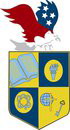 is an independent, international autonomous global high school institutionServing students since 2001Owned and Operated by Teachers25 years of experience in Teaching and Administrationwww.USICAhs.orgadmin@USICAhs.org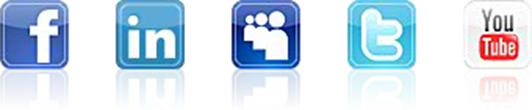 http://www.usicahs.org/Library.htmlhttp://www.usicahs.org/Curriculum.html1.Art Book by Editors of Phaidon Press (Apr 17, 1997)2.Art Is... by The Metropolitan Museum of Art (Oct 22, 2013)3.Art: Over 2,500 Works from Cave to Contemporary by Andrew Graham-Dixon (Oct 20, 2008)4.Encaustic Art: The Complete Guide to Creating Fine Art with Wax by Lissa Rankin (Aug 10, 2010)5.Donald Verger Signature Landscape 2015 Fine Art Nature Wall Calendar 12X12 Staple Bound - Storms, Landscapes,... by Donald Verger Photography6.Art: A World History by Elke Linda Buchholz, Susanne Kaeppele, Karoline Hille and Irina Stotland (Nov 1, 2007)7.Legends of the Madonna as Represented in the Fine Arts by Droid Ebooks (Jul 12, 2011)H) Web Reference:www.fine-art.comwww.conceptualfinearts.comhttp://fineartanddesign.com/linkswww.artcyclopedia.com/links.htmlI.  Journals:American Journal of ArtArt Educational JournalJ.Magazines:Art in America Art International (Paris, France)Art Asia Pacific (Asia and the Middle East)Art of EnglandArt on paperARTnews Art Review (London)Arts MagazineK. Organizations:National Art Educational AssociationThe National Endowment for the Arts MOMA New York MuseumThe National Art GalleryMuseo del Prado, Madrid, SpainM. Comprehensive Reading Plan Students are required to read at least 1 book or their equivalent during each classas independent reading at-home. Students must also read for 30 minutes at home as part of their daily homework assignment in all subjects. Check your Class Reading Assignment at www.USICAhs.org/CURRICULUM  and check free ebooks at www.openlibrary.org .Text Book Description:Art of the Western World: From Ancient Greece to Post ModernismPaperback– December 15, 1991 by Bruce Cole(Author)ISBN-ISBN-10: 0671747282   13: 978-0671747282In this magnificently illustrated and comprehensive book, readers will take one of the most beautiful journeys our world has to offer: an exploration of the greatest are and architecture of Western civilization. Art of the Western World -- the companion volume to the nine-part PBS television series -- traces the history of Western art from its classical roots in ancient Greece up to the present day and the international Post-Modernism of artists as diverse as Christo, Hockney, and Kiefer. Along the way experts Bruce Cole and Adelheid Gealt carefully chart the evolution of the Western tradition, from the grandeur of Roman architecture to the symbolic language of medieval art, through the unparalleled achievements of the Renaissance, the turbulent emotionalism of the Romantics like Turner and Constable, the Impressionists' search for a new reality, and the revolution of the Abstract Expressionists of the twentieth century. Art of the Western World integrates the works of each period with the history, values, and ideals that gave birth to them: the influence of the Medicis and other great patrons of Renaissance Italy; the resurgence of the classical style, inspired by the French Revolution; the break with the past evidenced in the works of the Impressionists; and the tortured visions of the modern world devastated by wars depicted in the paintings of Picasso, Marc, Groez, and others. A valuable key to understanding the language of art, Art of the Western World offers fresh insight into what the great works meant at the time they were created and why they maintain their special meaning to us now. It is the perfect guide to the masterpieces of Western art.BOOK: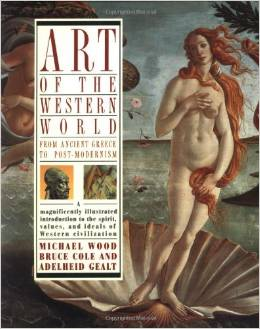 	U.S. International Christian Academy © 2013 	Revised on January 6, 2020 USICA CopyrightLESSON PLAN LESSON PLAN LESSON PLAN LESSON PLAN Grade/Course: ART HISTORY 0100330Grade/Course: ART HISTORY 0100330Grade/Course: ART HISTORY 0100330Grade/Course: ART HISTORY 0100330Grade Level:11thHigh SchoolGrade Level:11thHigh SchoolGrade Level:11thHigh SchoolGrade Level:11thHigh SchoolA)TEXT BOOK: Art of the Western World: From Ancient Greece to Post Modernism Paperback– December 15, 1991A)TEXT BOOK: Art of the Western World: From Ancient Greece to Post Modernism Paperback– December 15, 1991A)TEXT BOOK: Art of the Western World: From Ancient Greece to Post Modernism Paperback– December 15, 1991A)TEXT BOOK: Art of the Western World: From Ancient Greece to Post Modernism Paperback– December 15, 1991ISBN-ISBN-10: 067174728213: 978-0671747282ISBN-ISBN-10: 067174728213: 978-0671747282ISBN-ISBN-10: 067174728213: 978-0671747282ISBN-ISBN-10: 067174728213: 978-0671747282Order No.: 1Code: ART 9000Class Type: OnlineResources:Text bookTeacher works CD Teacher interactive onlineLinksInstructional Supports:Textbook, Magazines, Journals, Websites Links, Conference, Comprehensive Reading Plan, Art Photos and Videos, Art Review, The National Art Gallery, MOMA Museum N.Y., History Channel.Sky ConferenceVideosLength: 1 yearArea: Fine ArtCredits: 1Total Numbers of class hours:300  hrsType: MandatoryStandards:Prerequisite:NoneThis one-year course of Art is designed to develop the student's understanding of basic concept of art in history.Topics covered understanding art from Pre-history art to the present art.This one-year course of Art is designed to develop the student's understanding of basic concept of art in history.Topics covered understanding art from Pre-history art to the present art.To develop in all students an appreciation and understanding for Art.to develop in all students analytical, reasoning, and critical thinking skills of Art.to promote the study of Art.To develop in all students an appreciation and understanding for Art.to develop in all students analytical, reasoning, and critical thinking skills of Art.to promote the study of Art.D) LESSON PLAN ContentsD) LESSON PLAN ContentsChapter 1 (Weeks: 1-2)The Art of GreeceChapter 2 (Weeks: 3-5)The Roman WorldChapter 3 ( Weeks: 5-9)The Triumph of Faith Western Art 1100Chapter 4 (Weeks: 10-11)The Age of CathedralsChapter 5 (Weeks: 12-14)The Drawn of a New Era: Italian ArtChapter 6 (Weeks: 15-17)The early RenaissanceChapter 7 (Weeks: 18-20)The north in the Fifteenth CenturyChapter 8 (Weeks: 21-22)Italian ArtChapter 9 (Weeks:23-24)Art for Popes and PrincesChapter 10 (Weeks: 25-26)Dutch ArtChapter 11 (Weeks:27-28)The Art of the Eighteenth CenturyChapter 12 (Weeks: 29-30)Art as Emotions Chapter 13 (Weeks: 31-32)New Reality1850-1900Chapter 14 (Weeks: 33-34)The Art of TwentiethChapter 15 (Weeks: 35-36)Art Between the WarsChapter 16 (Weeks 37-38)The Triumph of Modernism 1918-41Chapter 17 (Weeks: 39-40)Art in the Post-Modern EraF) LESSON PLAN: References, Websites, Journals, Magazines, MuseumsF) LESSON PLAN: References, Websites, Journals, Magazines, Museums